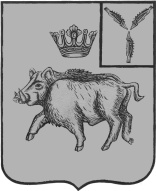 СОБРАНИЕ ДЕПУТАТОВБАЛТАЙСКОГО МУНИЦИПАЛЬНОГО РАЙОНАСАРАТОВСКОЙ ОБЛАСТИСто пятнадцатое заседание Собрания депутатовпятого созываРЕШЕНИЕот 29.05.2023 № 738	с.БалтайО внесении изменений в решение Собрания депутатов Балтайского муниципального района от 24.09.2021 № 569 «Об утверждении Положения о муниципальном жилищном контроле на территории Балтайского муниципального района»В соответствии с Федеральным законом от 06.10.2003 № 131-ФЗ «Об общих принципах организации местного самоуправления в Российской Федерации», Федеральным законом от 31.07.2020 № 248-ФЗ «О государственном контроле (надзоре) и муниципальном контроле в Российской Федерации», руководствуясь Уставом Балтайского муниципального района Саратовской области, Собрание депутатов Балтайского муниципального района Саратовской области РЕШИЛО:1.Внести в решение Собрания депутатов Балтайского муниципального района от 24.09.2021 № 569 «Об утверждении Положения о муниципальном жилищном контроле на территории Балтайского муниципального района» ( с изменением № 624 от 22.12.2021) следующее изменение:1.1.В Приложении к решению:1)пункт 1.2 раздела 1 Положения дополнить подпунктом 12 следующего содержания:«1.2.требований к безопасной эксплуатации и техническому обслуживанию внутридомового и (или) внутриквартирного газового оборудования, а также требований к содержанию относящихся к общему имуществу в многоквартирном доме вентиляционных и дымовых каналов».2.Настоящее решение подлежит обнародованию и вступает в силу с 01 сентября 2023 года.3.Контроль за исполнением настоящего решения возложить на постоянную комиссию Собрания депутатов Балтайского муниципального района по вопросам государственного строительства и местного самоуправления.Председатель Собрания депутатовБалтайского муниципального района                                          Н.В.МеркерГлава Балтайского муниципального района                                                                 А.А.Грунов